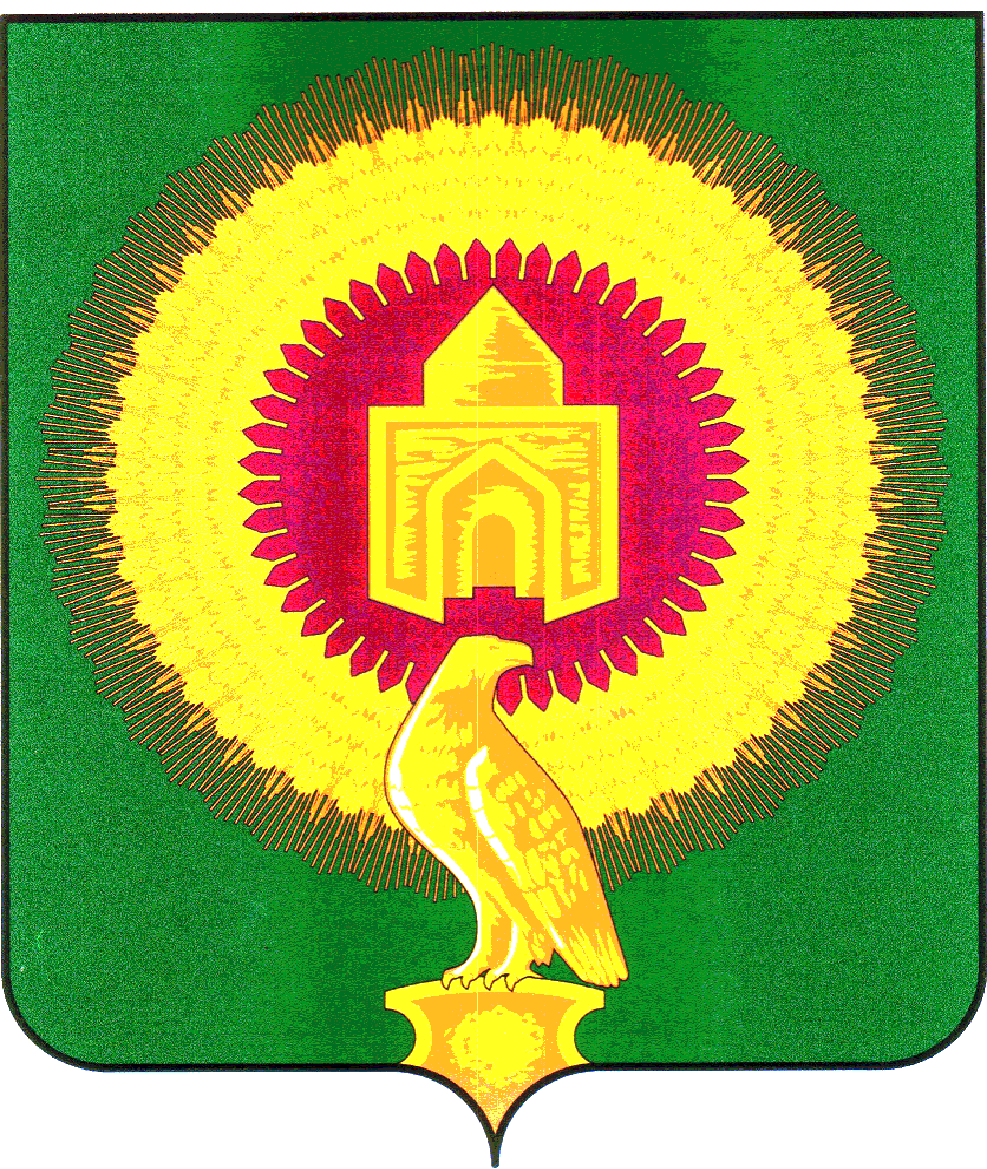            СОБРАНИЕ ДЕПУТАТОВ	ВАРНЕНСКОГО МУНИЦИПАЛЬНОГО РАЙОНАЧЕЛЯБИНСКОЙ ОБЛАСТИРАСПОРЯЖЕНИЕот  29.12.2017г.                                          № 69 - р с. ВарнаОб определении структурного подразделения и наделении полномочиями должностных лицв связи с получением подаркаРуководствуясь Федеральным законом от 25 декабря 2008 года № 273-ФЗ «О противодействии коррупции», решением Собрания депутатов Варненского муниципального района № 129 от 29.12.2017 г. « Об утверждении Положения о сообщении лицами, замещающими муниципальные должности в органах местного самоуправления Варненского муниципального района, о получении подарка в связи с протокольными мероприятиями, служебными командировками и другими официальными мероприятиями, участие в которых связано с осуществлением ими полномочий, исполнением ими  должностных обязанностей, сдаче и оценке подарка, реализации (выкупе) и зачислении средств, вырученных от его реализации», распоряжением Собрания депутатов Варненского муниципального района  № 40-р от 29.12.2015г. «Об утверждении  Положения о сообщении отдельными категориями лиц Собрания депутатов  Варненского муниципального района о получении подарка в связи с их должностным положением или исполнением ими служебных (должностных) обязанностей, сдаче и оценке подарка, реализации (выкупе) и зачислении средств, вырученных от его реализации»РАСПОРЯЖАЮСЬ:1. Определить структурное подразделение, уполномоченное на прием на хранение, оценку для принятия к бухгалтерскому учету подарков — отдел бухгалтерского учета, отчетности и финансового контроля Собрания депутатов Варненского муниципального района (начальник отдела Масюта Е.А.)    2. Начальника организационно-документационного отдела Собрания депутатов Варненского муниципального района Кулаковскую Елену Александровну наделить полномочиями по приему письменных уведомлений о получении подарков.   3. Начальника отдела бухгалтерского учета, отчетности и финансового контроля Собрания депутатов Варненского муниципального района Масюта Елену Александровну наделить полномочиями по приему, оценке для принятия к бухгалтерскому учету и организации (выкупа) подарков, полученных лицами, замещающими муниципальные должности, муниципальными служащими Собрания депутатов Варненского муниципального района.   4. Назначить комиссию по поступлению и выбытию активов Собрания депутатов Варненского муниципального района при получении подарков в составе:Председатель комиссии — Лященко О.В., председатель Собрания депутатов;Члены комиссии:Кулаковская Е.А., начальник организационно-документационного отдела;Масюта Е.А., начальник отдела бухгалтерского учета, отчетности и финансового контроля;Чиркова И.П., юрист организационно-документационного отдела 	5.Настоящее распоряжение вступает в силу со дня его подписания.	6.Контроль за исполнением настоящего распоряжения оставляю за собой.Председатель Собрания депутатовВарненского муниципального района	                                    О.В.ЛященкоС распоряжением от 29.12.2017г. № 69-р ознакомлены:Начальник организационно-документационного отделаКулаковская Е.А.        _______________________           ________________Начальник отдела бухгалтерского учета, отчетности и финансового контроляМасюта Е.А.              _________________________         _________________Юрист организационно-документационного отделаЧиркова И.П.        _______________________           ________________